沂源县石桥镇人民政府2023年政府信息公开工作年度报告本年度报告中所列数据的统计期限自2023年1月1日起，至2023年12月31日止。如对报告内容有疑问，请与沂源县石桥镇人民政府党政办公室联系（地址：沂源县兴石路72号石桥镇人民政府；邮政编码：256112；电话：0533—3460036；传真：0533-3460698；电子邮箱：yyxsqzdzbgs@zb.shandong.cn）。一、总体情况2023年，石桥镇全面贯彻落实党的二十大精神，坚持以习近平新时代中国特色社会主义思想为指导，不断拓展政务公开的广度和深度，提升政务公开的“含金量”，进一步规范公开内容，突出公开重点，完善公开形式，严格公开程序，积极推进政务信息公开，扎实做好政府信息公开工作，取得了明显的社会成效。（一）主动公开方面2023年，石桥镇共制发普通政府文件3件。主动公开政务信息66条，其中，公开机构职能3条，政策解读2条，公示公告3条，会议17条，乡村振兴2条，污染防治1条，社会公益1条，重要部署执行公开1条，建议提案办理4条，财政信息5条，管理服务公开1条，人事信息1条，动态调整政务公开组织领导7条，信息公开指南1条，政府信息公开年报1条，政务公开培训计划2条，政务公开培训2条，政务公开工作推进3条，主动公开基本目录1条，调整基层政务公开事项标准目录4条，法治建设专栏1条。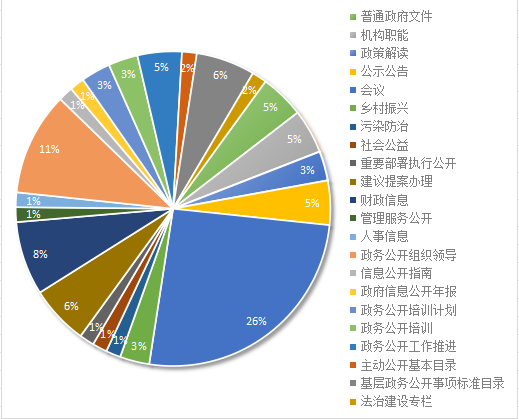 （二）依申请公开工作方面自2023年1月1日起至2023年12月31日止，石桥镇收到政府信息公开申请1件（要求申请公开2005年至今石楼村村两委经济责任审计报告），全部依法依规予以办理。因依申请公开引发的行政复议案件0件，行政诉讼案件0件。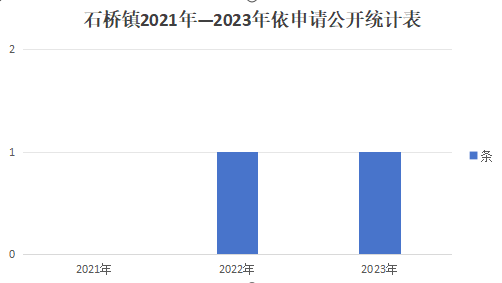 （三）政府信息管理方面动态更新政府信息主动公开目录，明确全年重点工作和责任分工，完善政府信息公开源头认定机制，对拟公开的政府信息依法依规做好保密审查，切实做到“涉密信息不上网、上网信息不涉密”。同时，健全完善工作机制，成立政务公开工作领导小组，明确主要负责人、直接负责人职责，设立专门政务公开联络员，负责信息采集、发布、综合协调等工作，多次召开专题工作会对政务公开工作进行调度，严格按照“谁提供、谁审核、谁负责”的原则，保障政务公开工作真实准确。（四）平台建设方面   根据县政府办公室工作部署，充分发挥政务新媒体推介宣传作用，截至目前，“多彩石桥”微信公众号关注人数4370余人，2023年发布、转发视频文章499条。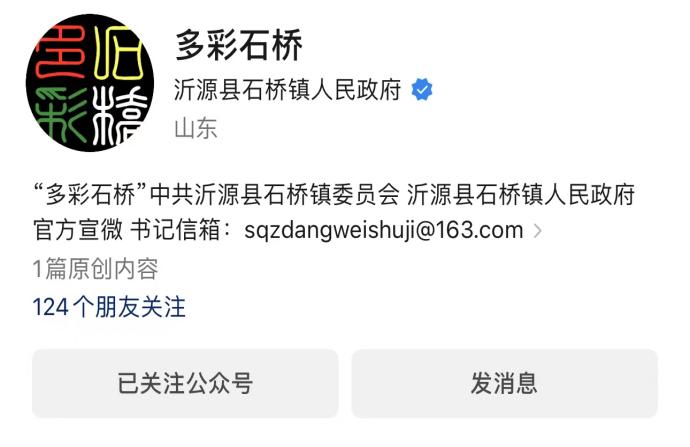 （五）监督保障方面调整政务公开工作领导小组，明确主要负责同志对政务公开工作负总责，各科室确定一名政务公开工作联络员，定期会商，责任到人。制定2023年政务公开培训计划、政府开放日活动方案，全年开展专题培训2次，组织开展政府开放日活动2次。二、主动公开政府信息情况三、收到和处理政府信息公开申请情况四、政府信息公开行政复议、行政诉讼情况五、存在的主要问题及改进情况（一）存在的主要问题1.信息创新度不够，缺乏特色信息，发布的个别内容格式存在错误。2.信息广度不够，未能完全满足群众期待。（二）改进情况1.开展相关工作人员业务培训和业务交流，确保发布的信息准确、全面，多学习、多吸收优化创新经验，开拓工作思路。2.提高信息搜集整理和汇总工作的业务要求，以政策方向和群众需求为指导，丰富政府网站公开信息内容，满足公众需求。六、其他需要报告的事项（一）依申请公开政府信息处理费收费情况2023年度，我镇未收取政府信息公开信息处理费。（二）本年度建议提案办理情况2023年度，我镇收到人大建议10件，吸收采纳6件，已全部办理完成。政协提案收到1件，已办理完成。（三）本单位在政务公开制度、内容、形式和平台建设方面的创新实践情况。1.举办政府开放日活动2次。2.探索“平台＋开放＋服务”政务公开新模式，一是依托政府网政务公开板块，打造“政务零距离”；二是建立“6+N”规范化政策解读内容体系，提升政策解读服务水平；三是坚持开放意见征集、开放互动回应、开放政府机关“三开放”体系，推动政民互动增效。（四）《2023年沂源县政务公开工作方案》落实情况。2023年度，石桥镇认真落实省、市、县关于政府信息公开工作的文件精神，以《2023年沂源县政务公开工作方案》为牵引，结合镇实际，制定本年度政务公开培训计划，及时调整政务公开领导小组，按照要求及时公开信息，确保应公开信息尽公开，不断提升政务公开能力水平。（五）本行政机关认为需要报告的其他事项。     无沂源县石桥镇人民政府2024年1月9日第二十条第（一）项第二十条第（一）项第二十条第（一）项第二十条第（一）项信息内容本年制发件数本年废止件数现行有效件数规章000行政规范性文件000第二十条第（五）项第二十条第（五）项第二十条第（五）项第二十条第（五）项信息内容本年处理决定数量本年处理决定数量本年处理决定数量行政许可000第二十条第（六）项第二十条第（六）项第二十条第（六）项第二十条第（六）项信息内容本年处理决定数量本年处理决定数量本年处理决定数量行政处罚000行政强制000第二十条第（八）项第二十条第（八）项第二十条第（八）项第二十条第（八）项信息内容本年收费金额（单位：万元）本年收费金额（单位：万元）本年收费金额（单位：万元）行政事业性收费000（本列数据的勾稽关系为：第一项加第二项之和，等于第三项加第四项之和）（本列数据的勾稽关系为：第一项加第二项之和，等于第三项加第四项之和）（本列数据的勾稽关系为：第一项加第二项之和，等于第三项加第四项之和）申请人情况申请人情况申请人情况申请人情况申请人情况申请人情况申请人情况（本列数据的勾稽关系为：第一项加第二项之和，等于第三项加第四项之和）（本列数据的勾稽关系为：第一项加第二项之和，等于第三项加第四项之和）（本列数据的勾稽关系为：第一项加第二项之和，等于第三项加第四项之和）自然人法人或其他组织法人或其他组织法人或其他组织法人或其他组织法人或其他组织总计（本列数据的勾稽关系为：第一项加第二项之和，等于第三项加第四项之和）（本列数据的勾稽关系为：第一项加第二项之和，等于第三项加第四项之和）（本列数据的勾稽关系为：第一项加第二项之和，等于第三项加第四项之和）自然人商业企业科研机构社会公益组织法律服务机构其他总计一、本年新收政府信息公开申请数量一、本年新收政府信息公开申请数量一、本年新收政府信息公开申请数量10  00 0 0 1二、上年结转政府信息公开申请数量二、上年结转政府信息公开申请数量二、上年结转政府信息公开申请数量0  0 0 00 0  0三、本年度办理结果（一）予以公开（一）予以公开0 00 0 0 00三、本年度办理结果（二）部分公开（区分处理的，只计这一情形，不计其他情形）（二）部分公开（区分处理的，只计这一情形，不计其他情形）00  0 00  00 三、本年度办理结果（三）不予公开1.属于国家秘密0 0  0 0 00 0 三、本年度办理结果（三）不予公开2.其他法律行政法规禁止公开 0 0 00 0 0 0 三、本年度办理结果（三）不予公开3.危及“三安全一稳定” 00 0  0 00 0三、本年度办理结果（三）不予公开4.保护第三方合法权益00 0  0 00 0三、本年度办理结果（三）不予公开5.属于三类内部事务信息0 0 0 0 0 0 0 三、本年度办理结果（三）不予公开6.属于四类过程性信息0  00 0  00 0 三、本年度办理结果（三）不予公开7.属于行政执法案卷 0 00 0 0 0 0三、本年度办理结果（三）不予公开8.属于行政查询事项0  0 0 0 00 0 三、本年度办理结果（四）无法提供1.本机关不掌握相关政府信息10 0 0  00 1三、本年度办理结果（四）无法提供2.没有现成信息需要另行制作 00  00  0 00 三、本年度办理结果（四）无法提供3.补正后申请内容仍不明确 0 00  00 0 0 三、本年度办理结果（五）不予处理1.信访举报投诉类申请0  00 0  00 0 三、本年度办理结果（五）不予处理2.重复申请0  0 00 0 0 0三、本年度办理结果（五）不予处理3.要求提供公开出版物 00  00 0 0 0 三、本年度办理结果（五）不予处理4.无正当理由大量反复申请0  00 0 0 0 0 三、本年度办理结果（五）不予处理5.要求行政机关确认或重新出具已获取信息0 0  0 0 00 0 三、本年度办理结果（六）其他处理1.申请人无正当理由逾期不补正、行政机关不再处理其政府信息公开申请000 0 0 00三、本年度办理结果（六）其他处理2.申请人逾期未按收费通知要求缴纳费用、行政机关不再处理其政府信息公开申请0 0  0 00  00 三、本年度办理结果（六）其他处理3.其他00 0 0 0  00 三、本年度办理结果（七）总计（七）总计1 00 0  00 1四、结转下年度继续办理四、结转下年度继续办理四、结转下年度继续办理00 0  00 0 0行政复议行政复议行政复议行政复议行政复议行政诉讼行政诉讼行政诉讼行政诉讼行政诉讼行政诉讼行政诉讼行政诉讼行政诉讼行政诉讼结果维持结果纠正其他结果尚未审结总计未经复议直接起诉未经复议直接起诉未经复议直接起诉未经复议直接起诉未经复议直接起诉复议后起诉复议后起诉复议后起诉复议后起诉复议后起诉结果维持结果纠正其他结果尚未审结总计结果维持结果纠正其他结果尚未审结总计结果维持结果纠正其他结果尚未审结总计 0 000 00000000000